T.CSARIGÖL KAYMAKAMLIĞIBAĞLICA HALİL DURAN ORTAOKULU MÜDÜRLÜĞÜ              2019-2023 STRATEJİK PLANI 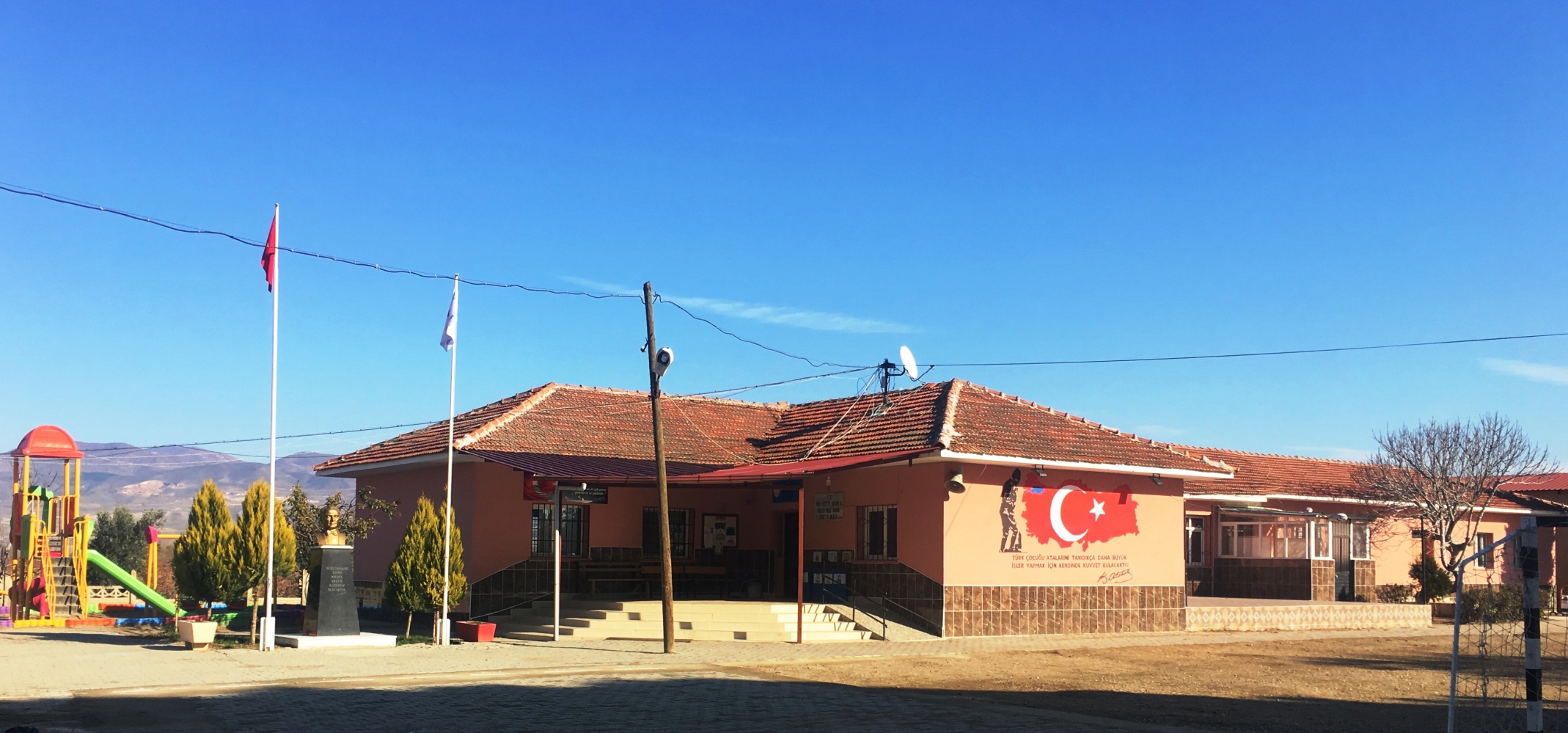 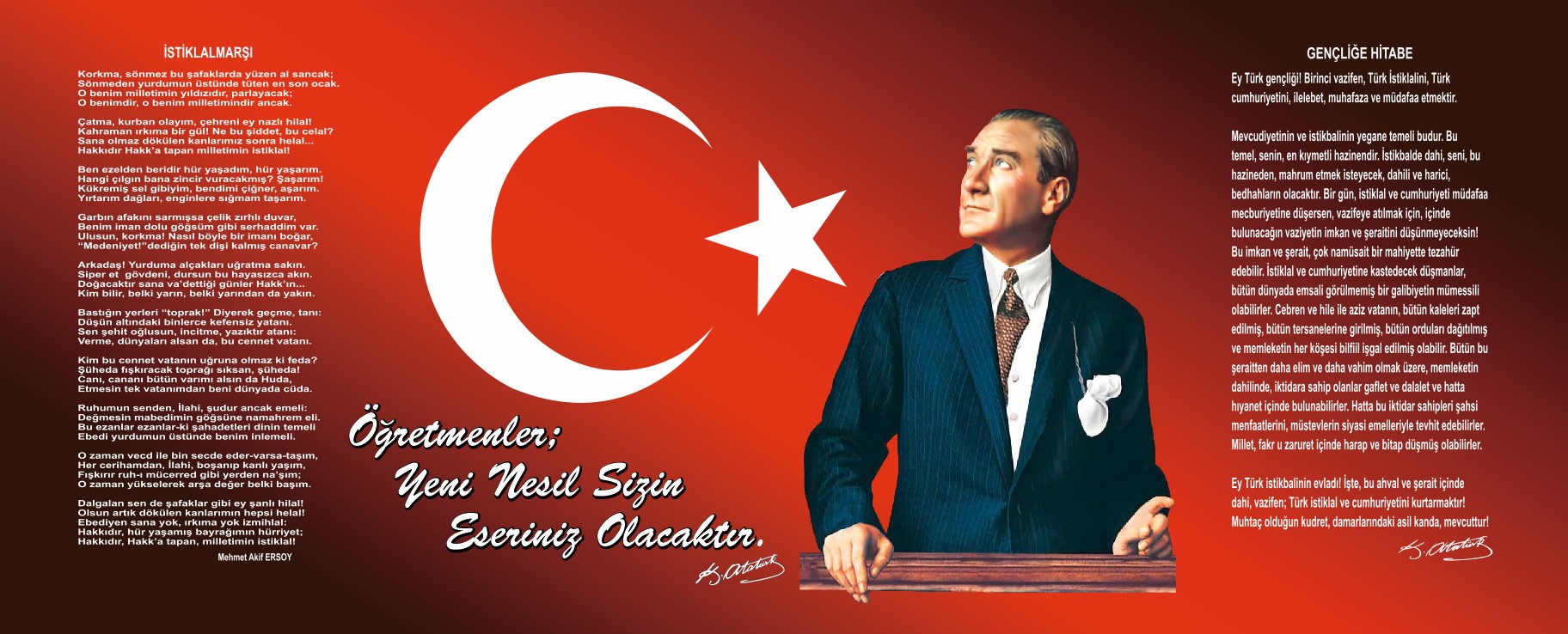  SUNUŞ              Çağımız dünyasında her alanda yaşanan hızlı gelişmelere paralel olarak eğitimin amaçlarında, yöntemlerinde ve işlevlerinde de değişimin olması vazgeçilmez, ertelenmez ve kaçınılmaz bir zorunluluk haline gelmiştir. Eğitimin her safhasında sürekli gelişime açık, nitelikli insan yetiştirme hedefine ulaşılabilmesi; belli bir planlamayı gerektirmektedir.Milli Eğitim Bakanlığı birimlerinin hazırlamış olduğu stratejik planlama ile izlenebilir, ölçülebilir ve geliştirilebilir çalışmaların uygulamaya konulması daha da mümkün hale gelecektir. Eğitim sisteminde planlı şekilde gerçekleştirilecek atılımlar; ülke bazında planlı bir gelişmenin ve başarmanın da yolunu açacaktır.Eğitim ve öğretim alanında mevcut değerlerimizin bilgisel kazanımlarla kaynaştırılması; ülkemizin ekonomik, sosyal, kültürel yönlerden gelişimine önemli ölçüde katkı sağlayacağı inancını taşımaktayız. Stratejik planlama, kamu kurumlarının varlığını daha etkili bir biçimde sürdürebilmesi ve kamu yönetiminin daha etkin, verimli, değişim ve yeniliklere açık bir yapıya kavuşturulabilmesi için temel bir araç niteliği taşımaktadır.Bu anlamda, 2019-2023 dönemi stratejik planının; belirlenmiş aksaklıkların çözüme kavuşturulmasını ve çağdaş eğitim ve öğretim uygulamalarının bilimsel yönleriyle başarıyla yürütülmesini sağlayacağı inancını taşımaktayız. Bu çalışmayı planlı kalkınmanın bir gereği olarak görüyor; planın hazırlanmasında emeği geçen tüm paydaşlara teşekkür ediyor, İlçemiz, İlimiz ve Ülkemiz eğitim sistemine hayırlı olmasını diliyorum.  								                                                               										 Mesut UZUN																	                                                                         Okul Müdürü V.	 İçindekilerKAPAK                                                                                                                                                                       1ATATÜRK'ÜN GENÇLİĞE HİTABESİ-iSTİKLAL MARŞI                                                                                          2Sunuş                                                                                                                                                                      3                                             HAYIRSEVER                                                                                                                                                        4İçindekiler	   5BÖLÜM I: GİRİŞ ve PLAN HAZIRLIK SÜRECİ	   6BÖLÜM II: DURUM ANALİZİ	   8Okulun Kısa Tanıtımı 	                                                 8Okulun Mevcut Durumu: Temel İstatistikler	                                                9PAYDAŞ ANALİZİ	                                               13GZFT (Güçlü, Zayıf, Fırsat, Tehdit) Analizi	                                               20Gelişim ve Sorun Alanları                                                                                                                                                                          22BÖLÜM III: MİSYON, VİZYON VE TEMEL DEĞERLER                                                                                  24MİSYONUMUZ 	                                            VİZYONUMUZ 	                                              24TEMEL DEĞERLERİMİZ 	                                             25BÖLÜM IV: AMAÇ, HEDEF VE EYLEMLER	 25TEMA I: EĞİTİM VE ÖĞRETİME ERİŞİM	                                                26TEMA II: EĞİTİM VE ÖĞRETİMDE KALİTENİN ARTIRILMASI	                                                29TEMA III: KURUMSAL KAPASİTE	                                                 33V. BÖLÜM: MALİYETLENDİRME	 34EKLER:	 35BÖLÜM I: GİRİŞ ve PLAN HAZIRLIK SÜRECİGİRİŞ   Stratejik plan, günümüz gelişim anlayışının geçmişteki anlayışlardan en belirgin farkının göstergesidir. Zira stratejik plan yaklaşımı geleceğe hazır olmayı değil, geleceği planlamayı hedefleyen bir yaklaşımdır. Bir anlamda geleceği bugünde yaşamaktır.    Ancak stratejik plan tek başına bir belge olarak değerli değildir. Onu değerli kılacak olan şey, kurumun doğru karar alabilme yeteneği ve kararlılık gösterebilme gücüdür.    Baktığımız yerden hala yıllardır gördüğümüz şeyleri görüyorsak, bakış açımızı ve yönümüzü değiştirmemişiz demektir. Bu bakımdan stratejik plan, öncelikle kurumumuza yeni bir yön ve yeni bir bakış açısı kazandıracak biçimde düşünülüp tasarlanmalıdır. Hiç şüphe yoktur ki bu yön, ülkemizin çağdaşlaşma hedeflerine uygun düşen ve çağdaş uygarlık düzeyinin üstüne çıkma ülküsüyle örtüşen bir yön olmalıdır.    Çağdaş bir ülke olabilmemiz için çağdaşlaşma savaşını öncelikle okullarda kazanmamız gerekmektedir. Bilmek zorundayız ki, okullarda kazanılmamış hiçbir savaş gerçekte hiçbir zaman kazanılmamış savaştır. Bu konuda eksiklerimizin olduğunu kabul etmeli, ancak kendimizi güçlü amaçlarla besleyerek eksiklerimizin ve zorlukların üstesinden gelebileceğimize inanmalı fakat bunun uzun süren bir yolculuk olduğunu hiçbir zaman unutmamalıyız.   Ülkemizi dünyayı yöneten lider ülkelerden biri olacağını öngörüyoruz. Bu öngörüye paralel olarak okulumuzun 2019-2023 yılları arasında kaydedeceği aşama ile bir dünya okulu olacağına kuvvetle inanıyoruz. Bu stratejik plan, bu inancımızı gerçekleştirmek üzere düşünülmüş ve bizi hedefimize götürecek biçimde tasarlanmıştır. Bundan sonra başarılı olmak bizim için sadece bir görev değil, aynı zamanda büyük bir sorumluluktur. PLAN HAZIRLIK SÜRECİ2019-2023 dönemi stratejik plan hazırlanması süreci Üst Kurul ve Stratejik Plan Ekibinin oluşturulması ile başlamıştır. Ekip tarafından oluşturulan çalışma takvimi kapsamında ilk aşamada durum analizi çalışmaları yapılmış ve durum analizi aşamasında paydaşlarımızın plan sürecine aktif katılımını sağlamak üzere paydaş anketi, toplantı ve görüşmeler yapılmıştır. Durum analizinin ardından geleceğe yönelim bölümüne geçilerek okulumuzun amaç, hedef, gösterge ve eylemleri belirlenmiştir. Çalışmaları yürüten ekip ve kurul bilgileri altta verilmiştir.STRATEJİK PLAN ÜST KURULUBÖLÜM II: DURUM ANALİZİDurum analizi bölümünde okulumuzun mevcut durumu ortaya konularak neredeyiz sorusuna yanıt bulunmaya çalışılmıştır. Bu kapsamda okulumuzun kısa tanıtımı, okul künyesi ve temel istatistikleri, paydaş analizi ve görüşleri ile okulumuzun Güçlü Zayıf Fırsat ve Tehditlerinin (GZFT) ele alındığı analize yer verilmiştir.Okulun Kısa Tanıtımı Köyümüzde ilkokul ilk defa 1946 yılında şu andaki idari binanın olduğu yerde yapılan kerpiç binada eğitim öğretime başlamış,daha sonra şu anki 1.,2. ve 3.sıınfların kullandığı binada öğretime devam edilmiş,kerpiç binaya ise ortaokul 1978 yılında açılarak öğretime başlamıştır.1985 yılında sağlık ocağının yanında yeni ortaokul binası yapılınca ortaokul oraya taşınmış ve kerpiç bina yıkılmış yerine şimdiki ikinci kademe öğrencilerinin öğrenim gördüğü bina yapılmıştır.

1995 yılında iki derslik daha yapılarak sınıf sayısı 6´ya çıkarılmış ve ortaokulda buraya taşınarak, 1995/1996 Eğitim-Öğretim yılında İlköğretim okulu şekline dönüştürülerek son şekliyle hizmete girmiştir.
Okulumuza ismini veren Halil DURAN Bağlıca Köyü halkından olup.bir zaman ticaretle uğraşmış ve halende faal çiftçilik yapmaktadır. 1986 yılında şuanki idare ve 2.kademe sınıflarının bulunduğu binayı yaptırmış; 1995 yılında ise Labaratuvar.öğretmen-ler odası ve 4.,5. Sınıfların bulunduğu binayı yaptırmıştır.Valilikle yapılan protokol gereği okulumuza "BAĞLICA HALİL DURAN ORTAOKULU" adı verilmiştir.1-Isınma kalorifer ile sağlanmaktadır.Okulumuz 6 sınıflı olup 1 sınıfı Kütüphane ve Bilgisayar odası olarak kullanılmaktadır.Diğer bir odası ise Öğretmenler odası olarak kullanılmaktadır.Okulumuz da 5-6-7-8  sınıflarda toplam 55 öğrenci eğitim öğretim görmektedir. Okulumuz öğretim kadrosu 1 İngilizce öğretmeni , 1 Matematik öğretmeni , 1 Fen Bilimleri  öğretmeni , 1 Din Kültürü öğretmeni , 1 Sosyal Bilgiler  öğretmeni , 1 Sosyal Bilgiler  öğretmeni , 1 Beden Eğitimi  öğretmeni ile 1 müdür yardımcısından ibarettir.Okulun Mevcut Durumu: Temel İstatistikler,Okul Künyesi  Okulumuzun temel girdilerine ilişkin bilgiler altta yer alan okul künyesine ilişkin tabloda yer almaktadır.Temel Bilgiler Tablosu- Okul Künyesi Çalışan BilgileriOkulumuzun çalışanlarına ilişkin bilgiler altta yer alan tabloda belirtilmiştir.Çalışan Bilgileri TablosuOkulumuz Bina ve Alanları	Okulumuzun binası ile açık ve kapalı alanlarına ilişkin temel bilgiler altta yer almaktadır.Okul Yerleşkesine İlişkin Bilgiler Sınıf ve Öğrenci Bilgileri	Okulumuzda yer alan sınıfların öğrenci sayıları alttaki tabloda verilmiştir.*Sınıf sayısına göre istenildiği kadar satır eklenebilir.Donanım ve Teknolojik KaynaklarımızTeknolojik kaynaklar başta olmak üzere okulumuzda bulunan çalışır durumdaki donanım malzemesine ilişkin bilgiye alttaki tabloda yer verilmiştir.Teknolojik Kaynaklar TablosuGelir ve Gider BilgisiOkulumuzun genel bütçe ödenekleri, okul aile birliği gelirleri ve diğer katkılarda dâhil olmak üzere gelir ve giderlerine ilişkin son iki yıl gerçekleşme bilgileri alttaki tabloda verilmiştir.PAYDAŞ ANALİZİKurumumuzun temel paydaşları öğrenci, veli ve öğretmen olmakla birlikte eğitimin dışsal etkisi nedeniyle okul çevresinde etkileşim içinde olunan geniş bir paydaş kitlesi bulunmaktadır. Paydaşlarımızın görüşleri anket, toplantı, dilek ve istek kutuları, elektronik ortamda iletilen önerilerde dâhil olmak üzere çeşitli yöntemlerle sürekli olarak alınmaktadır.Paydaş anketlerine ilişkin ortaya çıkan temel sonuçlara altta yer verilmiştir.Öğrenci Anketi Sonuçları:Öğrenci Anketi Sonuçları: Olumlu (Başarılı) yönlerimiz : Okulda güvende hissedip okulu sevmektedirler. Öğretmenlerle iletişim kurup sorunları rahatlıkla dile getirmektedirler. Okulumuz temiz olup, ders araç gereçleri ile işlenmeye çalışılmaktadır. Sınıflarımız kalabalık olmayıp, ders aralarında oyunlar oynanacak yerler vardır. Olumsuz (başarısız) yönlerimiz : Okulumuzun fiziki şartları yeterli değildir. Okulumuzun Tuvalet İhtiyacı vardır.Okulumuzun daha iyi ısınması için okulumuza ait bir kalorifer kazanı olmalıdır.Okulumuzda rehberlik servisi bulunmamaktadır.Öğretmen Anketi Sonuçları:Olumlu (Başarılı) yönlerimiz :Aidiyet değeri yüksek, okulu benimseyen, eşit ve adil davranılmaktadır. Öğretmen gelişimi için fırsatlar sunmakta, yenilik çalışmalarda destek olmaktadır. Öğretmenler arası işbirliği yapılmaktadır.Yapılacak çalışmalarda öğretmenin fikri alınmaktadır. İdare açısından öğretmenler rahattır. Duyurular zamanında iletilmekte ve öğretmenlere idare adil davranmaktadır. Ödüllendirme objektiftir.Olumsuz (başarısız) yönlerimiz : Sosyal ve kültürel etkinlikler yeteri kadar yapılamamakta. Gezi gözlem yapılamamaktadır. Araç gereçler eski olup yenilemekte güçlük yaşanmaktadır. Veli Anket Sonuçları:Olumlu (Başarılı) yönlerimiz : Öğretmenle ihtiyaç duyduğum her zaman görüşme imkanım var. Öğrencimle ilgili sorunlar olunca ilgilenip, devam etmediği zaman arayıp haber verilmektedir. Okul temiz ve bakımlı olup, öğrencim giriş ve çıkışlarda gerekli güvenlik tedbirleri alınmış olup, teneffüslerde kontrol edilmektedir. Dersler araç ve gereçlerle işlenip öğrencimle ilgilenilmektedir. Okul sitesi güncel olup, e-okuldan gerekli bilgileri ulaşmaktayım. Öğretmenler anlayışlı. Ulaşımı kolay.Okul İdaremiz bizi birebir arayıp devamlı bilgilendirmekte.Gece gündüz demeden çocuklarımızla ilgilenmekte.Olumsuz (başarısız) yönlerimiz: Okul fiziki olarak yetersizdir. Rehberlik öğretmeni bulunmamaktadır. Yeterli kadar sosyal etkinlik ve gezi yapılmamaktadır.Isınmasında problem vardır.Okulumuza yeni bir kalorifer kazanı takılmalıdır.Okulumuza ait bir tuvalet olmalıdır.GZFT (Güçlü, Zayıf, Fırsat, Tehdit) Analizi Okulumuzun temel istatistiklerinde verilen okul künyesi, çalışan bilgileri, bina bilgileri, teknolojik kaynak bilgileri ve gelir gider bilgileri ile paydaş anketleri sonucunda ortaya çıkan sorun ve gelişime açık alanlar iç ve dış faktör olarak değerlendirilerek GZFT tablosunda belirtilmiştir. Dolayısıyla olguyu belirten istatistikler ile algıyı ölçen anketlerden çıkan sonuçlar tek bir analizde birleştirilmiştir.Kurumun güçlü ve zayıf yönleri donanım, malzeme, çalışan, iş yapma becerisi, kurumsal iletişim gibi çok çeşitli alanlarda kendisinden kaynaklı olan güçlülükleri ve zayıflıkları ifade etmektedir ve ayrımda temel olarak okul müdürü/müdürlüğü kapsamından bakılarak iç faktör ve dış faktör ayrımı yapılmıştır. İçsel Faktörler İçsel Faktörler Güçlü YönlerZayıf YönlerDışsal FaktörlerFırsatlarTehditler Gelişim ve Sorun AlanlarıGelişim ve sorun alanları analizi ile GZFT analizi sonucunda ortaya çıkan sonuçların planın geleceğe yönelim bölümü ile ilişkilendirilmesi ve buradan hareketle hedef, gösterge ve eylemlerin belirlenmesi sağlanmaktadır. Gelişim ve sorun alanları ayrımında eğitim ve öğretim faaliyetlerine ilişkin üç temel tema olan Eğitime Erişim, Eğitimde Kalite ve kurumsal Kapasite kullanılmıştır. Eğitime erişim, öğrencinin eğitim faaliyetine erişmesi ve tamamlamasına ilişkin süreçleri; Eğitimde kalite, öğrencinin akademik başarısı, sosyal ve bilişsel gelişimi ve istihdamı da dâhil olmak üzere eğitim ve öğretim sürecinin hayata hazırlama evresini; Kurumsal kapasite ise kurumsal yapı, kurum kültürü, donanım, bina gibi eğitim ve öğretim sürecine destek mahiyetinde olan kapasiteyi belirtmektedir.Gelişim ve sorun alanlarına ilişkin GZFT analizinden yola çıkılarak saptamalar yapılırken yukarıdaki tabloda yer alan ayrımda belirtilen temel sorun alanlarına dikkat edilmesi gerekmektedir. Gelişim ve Sorun AlanlarımızBÖLÜM III: MİSYON, VİZYON VE TEMEL DEĞERLEROkul Müdürlüğümüzün Misyon, vizyon, temel ilke ve değerlerinin oluşturulması kapsamında öğretmenlerimiz, öğrencilerimiz, velilerimiz, çalışanlarımız ve diğer paydaşlarımızdan alınan görüşler, sonucunda stratejik plan hazırlama ekibi tarafından oluşturulan Misyon, Vizyon, Temel Değerler; Okulumuz üst kurulana sunulmuş ve üst kurul tarafından onaylanmıştır.MİSYONUMUZUlusal ve evrensel değerlerin farkında olup, değişime ve gelişime açık; Atatürk ilkelerine bağlı; laik ve demokratik toplum düzenini benimseyen; kendine güvenli; çevresine saygılı; yaratıcı ve farklı düşünebilen, özgür, hoşgörülü, katılımcı, sorumluluk sahibi bireyler yetiştirmek, Bilginin yanında uygar davranışın önemini bilen bir gelecek nesil yaratmak, sevgi ve saygının; güven ve huzur sağlandığı, mutlu Yeniliklere açık, sürekli kendini geliştiren genç öğretmen kadrosuyla, öğrenci merkezli eğitim veren, teknolojiyi kullanan, velilerin ihtiyaç duydukları her an okul idaresi ve öğretmenlerine ulaşıp rehberlik hizmetlerini alabildikleri, öğrencilerinin başarılarını ön planda tutup, kaliteden ödün vermeyen çağdaş bir eğitim kurumuyuz.VİZYONUMUZVizyonumuz Öğrencilerimizin; kendine güvenen, ideallerini gerçekleştirmeye istekli,toplum içinde başkalarının hak ve özgürlüklerine saygı duyan birey olmalarını sağlamak, Her çocuğun içindeki yaratıcı, çok yönlü, haklarını koruyabilen,güven, hoşgörü ve sevginin hakim olduğu bir ortam yaratmak, Eğitim – Öğretim etkinliklerinde, çağdaş teknolojinin getirdiği tüm olanakların kullanıldığı bir ortamı öğrencilerimizin hizmetine sunmak, Okulumuzu; öğrencileri, öğretmenleri ve velileri ile çevrede örnek gösterebilecek ve gurur duyacak bir kurum haline getirmek, Öğrencilerimizin istek ve ihtiyaçlarını en kısa sürede gidererek, onları başarıya götüren yolda motive edip, umut ve güveni aşılayarak hedeflerine emin adımlarla gitmelerini sağlamak, Çocuklarımıza mutlu ve başarılı bireyler olma isteğini ve yeteneğini kazandırmakTEMEL DEĞERLERİMİZ1-Paydaşlar eşitlikten yararlanır.2- Ülkemizin geleceğinden sorumluyuz 3-Paydaşlara fırsat eşitliği tanınır.4-Veli-Öğrenci-Öğretmenin işbirliği içinde çalışmaları sağlanır.5-Değişim ve yenileşme uyum.6-Açıklık ve erişebilirlik.7-Katılım ve sorumluluk bir arada değerlendirilir.8-Sürekli ve sağlıklı iletişim.            9-Hesap verebilirlik10- Eğitime yapılan yardımı kutsal sayar ve her türlü desteği veririz.11-Toplam Kalite Yönetimi felsefesini benimseriz.12-Kurumda çalışan herkesin katılımı ile sürecin devamlı olarak iyileştirileceğine ve geliştirileceğine inanırız.13-Sağlıklı bir çalışma ortamı içerisinde çalışanları tanıyarak fikirlerine değer verir ve işimizi önemseriz.14-Mevcut ve potansiyel hizmet bekleyenlerin ihtiyaçlarına odaklanırız.15-Kendimizi geliştirmeye önem verir, yenilikçi fikirlerden yararlanırız.16-Öğrencilerin, öğrenmeyi öğrenmesi ilk hedefimizdir.            18-Öğrencilerimizi, yaratıcı yönlerinin gelişmesi için teşvik ederiz.BÖLÜM IV:AMAÇ,HEDEF VE EYLEMLERAçıklama: Amaç, hedef, gösterge ve eylem kurgusu amaç Sayfa 16-17 da yer alan Gelişim Alanlarına göre yapılacaktır.Altta erişim, kalite ve kapasite amaçlarına ilişkin örnek amaç, hedef ve göstergeler verilmiştir.Erişim başlığında eylemlere ilişkin örneğe yer verilmiştir.TEMA I: EĞİTİM VE ÖĞRETİME ERİŞİMEğitim ve öğretime erişim okullaşma ve okul terki, devam ve devamsızlık, okula uyum ve oryantasyon, özel eğitime ihtiyaç duyan bireylerin eğitime erişimi, yabancı öğrencilerin eğitime erişimi ve hayatboyu öğrenme kapsamında yürütülen faaliyetlerin ele alındığı temadır.Stratejik Amaç 1: Kayıt bölgemizde yer alan çocukların okullaşma oranlarını artıran, öğrencilerin uyum ve devamsızlık sorunlarını gideren etkin bir yönetim yapısı kurulacaktır.  Stratejik Hedef 1.1. Kayıt bölgemizde yer alan çocukların okullaşma oranları arttırılacak ve öğrencilerin uyum ve devamsızlık soruları da giderilecektir.Performans GöstergeleriEylemlerTEMA II: EĞİTİM VE ÖĞRETİMDE KALİTENİN ARTIRILMASIEğitim ve öğretimde kalitenin artırılması başlığı esas olarak eğitim ve öğretim faaliyetinin hayata hazırlama işlevinde yapılacak çalışmaları kapsamaktadır. Bu tema altında akademik başarı, sınav kaygıları, sınıfta kalma, ders başarıları ve kazanımları, disiplin sorunları, öğrencilerin bilimsel, sanatsal, kültürel ve sportif faaliyetleri ile istihdam ve meslek edindirmeye yönelik rehberlik ve diğer mesleki faaliyetler yer almaktadır. Stratejik Amaç 2: Öğrencilerimizin gelişmiş dünyaya uyum sağlayacak şekilde donanımlı bireyler olabilmesi için eğitim ve öğretimde kalite artırılacaktır.Stratejik Hedef 2.1.  Öğrenme kazanımlarını takip eden ve velileri de sürece dâhil eden bir yönetim anlayışı ile öğrencilerimizin akademik başarıları ve sosyal faaliyetlere etkin katılımı artırılacaktır.(Akademik başarı altında: ders başarıları, kazanım takibi, üst öğrenime geçiş başarı ve durumları, karşılaştırmalı sınavlar, sınav kaygıları gibi akademik başarıyı takip eden ve ölçen göstergeler,Sosyal faaliyetlere etkin katılım altında: sanatsal, kültürel, bilimsel ve sportif faaliyetlerin sayısı, katılım oranları, bu faaliyetler için ayrılan alanlar, ders dışı etkinliklere katılım takibi vb  ele alınacaktır.)Performans GöstergeleriEylemlerStratejik Hedef 2.2.  Etkin bir rehberlik anlayışıyla, öğrencilerimizi ilgi ve becerileriyle orantılı bir şekilde üst öğrenime veya istihdama hazır hale getiren daha kaliteli bir kurum yapısına geçilecektir. (Üst öğrenime hazır: Mesleki rehberlik faaliyetleri, tercih kılavuzluğu, yetiştirme kursları, sınav kaygısı vb,İstihdama Hazır: Kariyer günleri, staj ve işyeri uygulamaları, ders dışı meslek kursları vb ele alınacaktır.)Performans GöstergeleriEylemlerTEMA III: KURUMSAL KAPASİTEStratejik Amaç 3: Eğitim ve öğretim faaliyetlerinin daha nitelikli olarak verilebilmesi için okulumuzun kurumsal kapasitesi güçlendirilecektir. Stratejik Hedef 3.1.  Okulumuzda katılımcı yönetim anlayışıyla birlikte, temizlik ve iş sağlığı ve güvenliği gibi konularda çevresine örnek konumda olan bir kurum haline getirilecektir.Performans GöstergeleriEylemlerV. BÖLÜM: MALİYETLENDİRME2019-2023 Stratejik Planı Faaliyet/Proje Maliyetlendirme TablosuVI. BÖLÜM: İZLEME VE DEĞERLENDİRMEOkulumuz Stratejik Planı izleme ve değerlendirme çalışmalarında 5 yıllık Stratejik Planın izlenmesi ve 1 yıllık gelişim planın izlenmesi olarak ikili bir ayrıma gidilecektir. Stratejik planın izlenmesinde 6 aylık dönemlerde izleme yapılacak denetim birimleri, il ve ilçe millî eğitim müdürlüğü ve Bakanlık denetim ve kontrollerine hazır halde tutulacaktır.Yıllık planın uygulanmasında yürütme ekipleri ve eylem sorumlularıyla aylık ilerleme toplantıları yapılacaktır. Toplantıda bir önceki ayda yapılanlar ve bir sonraki ayda yapılacaklar görüşülüp karara bağlanacaktır. EKLER: Öğretmen, öğrenci ve veli anketleri ve anketlere ait analizler.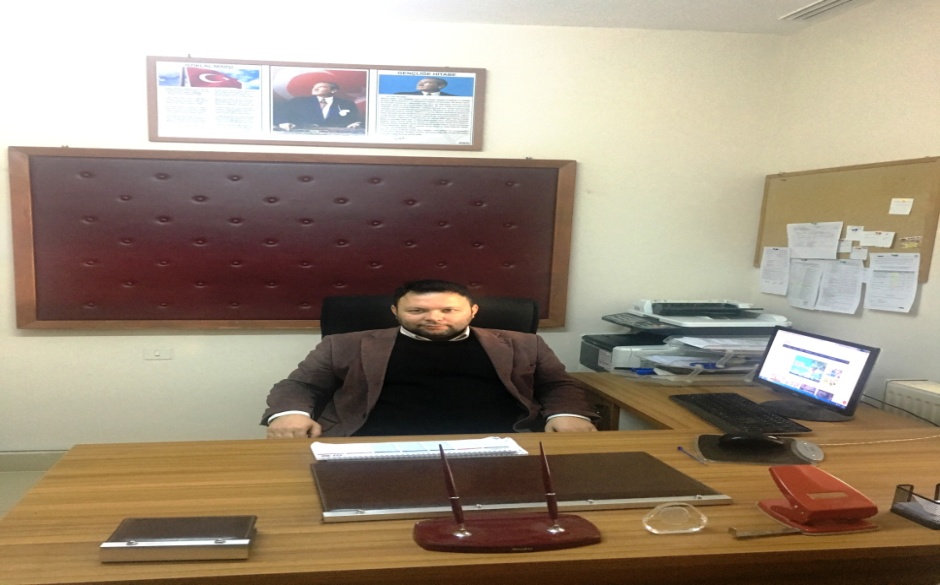 OKULUMUZ BAĞLICA HALİL DURAN ORTAOKULUNUYAPTIRAN HAYIRSEVERİMİZHALİL DURAN 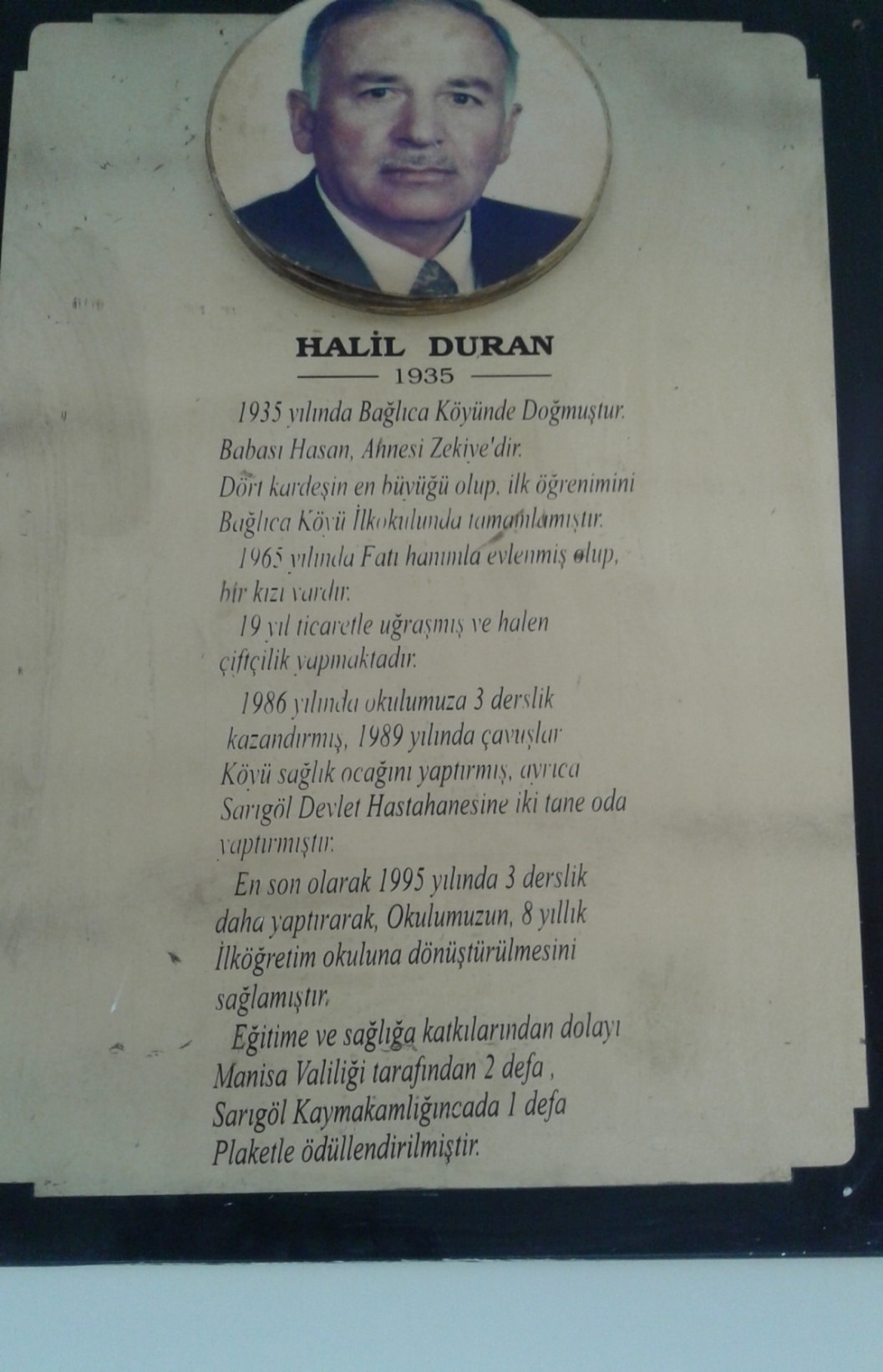 Üst Kurul BilgileriÜst Kurul BilgileriEkip BilgileriEkip BilgileriAdı SoyadıUnvanıAdı SoyadıUnvanıMesut UZUNOkul Müdürü V.Mesut UZUNOkul Müdürü V.Kadir GÜMÜŞSosyal Bilgiler Öğr.Ayşegül OĞLAKÇIOĞLU BALLIMatematik ÖğretmeniSuna DAYİİngilizce ÖğretmeniSeda SERT GÜRBÜZBeden Eğitimi ÖğretmeniApdullah GİRGİNOkul Aile Birliği BaşkanıKübra TOPCUFen Bilimleri  ÖğretmeniMurat KARATAŞOkul Aile Birliği Yönetim kurulu üyesiSelda MARAŞTürkçe ÖğretmeniÖmer TOPALDin Kültürü ÖğretmeniSelda ADAKGönüllü VeliDuygu UÇARGönüllü Veliİli: MANİSAİli: MANİSAİli: MANİSAİli: MANİSAİlçesi: SARIGÖLİlçesi: SARIGÖLİlçesi: SARIGÖLİlçesi: SARIGÖLAdres: BAĞLICA MAHALLESİBAĞLICA MAHALLESİBAĞLICA MAHALLESİCoğrafi Konum (link):Coğrafi Konum (link):38.313646, 28.67283738.313646, 28.672837Telefon Numarası: 0(236) 867  10  180(236) 867  10  180(236) 867  10  18Faks Numarası:Faks Numarası:e- Posta Adresi:bağlicahdio@gmail.combağlicahdio@gmail.combağlicahdio@gmail.comWeb sayfası adresi:Web sayfası adresi:http://baglicahalilduranortaokulu.meb.k12.tr/http://baglicahalilduranortaokulu.meb.k12.tr/Kurum Kodu:731385731385731385Öğretim Şekli:Öğretim Şekli:Tam Gün (Tam Gün/İkili Eğitim)Tam Gün (Tam Gün/İkili Eğitim)Okulun Hizmete Giriş Tarihi : 1986Okulun Hizmete Giriş Tarihi : 1986Okulun Hizmete Giriş Tarihi : 1986Okulun Hizmete Giriş Tarihi : 1986Toplam Çalışan SayısıToplam Çalışan Sayısı88Öğrenci Sayısı:Kız2626Öğretmen SayısıKadın55Öğrenci Sayısı:Erkek2929Öğretmen SayısıErkek33Öğrenci Sayısı:Toplam5555Öğretmen SayısıToplam88Derslik Başına Düşen Öğrenci SayısıDerslik Başına Düşen Öğrenci SayısıDerslik Başına Düşen Öğrenci Sayısı:14Şube Başına Düşen Öğrenci SayısıŞube Başına Düşen Öğrenci SayısıŞube Başına Düşen Öğrenci Sayısı:14Öğretmen Başına Düşen Öğrenci SayısıÖğretmen Başına Düşen Öğrenci SayısıÖğretmen Başına Düşen Öğrenci Sayısı:7Şube Başına 30’dan Fazla Öğrencisi Olan Şube SayısıŞube Başına 30’dan Fazla Öğrencisi Olan Şube SayısıŞube Başına 30’dan Fazla Öğrencisi Olan Şube Sayısı:0Öğrenci Başına Düşen Toplam Gider MiktarıÖğrenci Başına Düşen Toplam Gider MiktarıÖğrenci Başına Düşen Toplam Gider Miktarı120Öğretmenlerin Kurumdaki Ortalama Görev SüresiÖğretmenlerin Kurumdaki Ortalama Görev SüresiÖğretmenlerin Kurumdaki Ortalama Görev Süresi4Unvan*ErkekKadınToplamOkul Müdürü ve Müdür Yardımcısı1-1Sınıf Öğretmeni---Branş Öğretmeni257Rehber Öğretmen---İdari Personel---Yardımcı Personel---Güvenlik Personeli---Toplam Çalışan Sayıları358Okul BölümleriOkul BölümleriÖzel AlanlarVarYokOkul Kat Sayısı1Çok Amaçlı SalonXDerslik Sayısı6Çok Amaçlı SahaXDerslik Alanları (m2)42KütüphaneXKullanılan Derslik Sayısı4Fen LaboratuvarıXŞube Sayısı4Bilgisayar LaboratuvarıXİdari Odaların Alanı (m2)24İş AtölyesiXÖğretmenler Odası (m2)Beceri AtölyesiXOkul Oturum Alanı (m2)PansiyonXOkul Bahçesi (Açık Alan)(m2)650Okul Kapalı Alan (m2)200Sanatsal, bilimsel ve sportif amaçlı toplam alan (m2)XKantin (m2)XTuvalet Sayısı6Diğer (………….)XSINIFIKızErkekToplamSINIFIKızErkekToplam54596691571091986612262955Akıllı Tahta Sayısı5TV Sayısı0Masaüstü Bilgisayar Sayısı3Yazıcı Sayısı1Taşınabilir Bilgisayar Sayısı0Fotokopi Makinası Sayısı1Projeksiyon Sayısı0İnternet Bağlantı HızıYıllarGelir MiktarıGider Miktarı20165004802017600550ÖğrencilerDisiplinli olmaları,başarıyı hedeflemeleri,Davranışlarının iyi olması ,disiplin problemlerinin az olması Sınıf mevcutlarının eğitim-öğretime elverişli olması, Öğrencilerin okula devamının sağlanması,ÇalışanlarDüzenli okula gelmeleri,Aralarındaki güçlü bağ,Birliktelik,Aile ortamının olması,teknolojiyi kullanan eğitim kadrosunun olması ,öncü çalışmalara sahip olması ,nitelikli ve düzenli eğitim ve etkinlikler düzenlenmesi ,öğretmen başına düşen öğrenci sayısının az olması , Genç ve dinamik bir eğitim çalışanlarının bulunması.VelilerVelilerin Okula karşı ilgisi, tutumları, desteği, Okulun sosyal etkinliklere katılımının yüksek olması,Bütün velilerin okul ile bire bir ilişkisiBina ve YerleşkeTaşımalı Öğrenci olmaması, Akıllı tahta olan  okul olması,güvenlik kameralarının yeterince olması, toplantı salonunun olması ,tüm öğretmenlerimizin olmasıDonanımAkıllı Tahta olmasıBütçeVelilerin ihtiyaç olduğu anda ihtiyaçları gidermesiYönetim SüreçleriMüdür ve Öğretmenlerin aynı anda aynı kararları almada işbirliği içinde olmaları,herkese eşit ve demokratik ortam sunmaları ,kurum kültürüne sahip olması ,öğrencilerin kullanımına ve sosyalleşmesine yönelik çok sayıda sosyal kültürel sanatsal ve sportif imkanların bulunmasıİletişim SüreçleriBütün çalışanlarla iletişimin güçlü olması,eksik iletişim olan personelle ikili ilişkileri güçlendirme çalışmalarının olması,girişimci personelin olmasıÖğrencilerEvde çalışma alışkanlığı ,yetersiz Bazı öğrencilerin liseye geçiş sınavını önemsememesiÇalışanlarHizmetli personelin yetersizliği,VelilerVelilerin eğitim seviyelerinin düşük düzeyde olması, Velilerin toplantılara gereken önemi vermemesi toplantılara katılımın %70 lerde kalmasıBina ve YerleşkeBina elektirik tesisatının eski olması ve binaya ait kalolifer ve tuvalet olmamasıDonanımHer ne kadar velilerle iş birliği içerisinde olunsa da bazı konularda Velilerin gücünün yetmemesiBütçeOkula ayrılan bütçe daha fazla olabilir.Yönetim SüreçleriOkulumuzda rehberlik servisi olmaması İletişim SüreçleriProje, beceri üretme potansiyelinin düşük olması, katılımın az olmasıvbPolitikCumhurbaşkanlığı Hükümet Sistemiyle birlikte eğitim ile ilgili kararların hızlı bir şekilde alınması, Milli Eğitim Bakanımızın eğitimin içinden gelmesi ve sorun alanlarını bilmesi. EkonomikHayır sever katkıları SosyolojikVelilerimizin genellikle genç yaşta oluşu ve bu nedenle çocuklarıyla daha iyi ilgilenebilmeleriTeknolojikBilişim araçlarının yeterliliği ,Bilgiye ulaşımın kolaylaşması, Teknolojinin eğitim için faydalı olacağı inanç.Mevzuat-Yasal“Bir Milyon Öğretmen, Bir Milyon Fikir” projesi kapsamında öğretmenlerden gelen fikirlerin Bakanlık tarafından mevzuata dönüştürülmesi.EkolojikDoğal çevre uyumu ve “Sıfır Atık” projesine okulumuzun da tam anlamıyla dahil olmasıPolitikEğitim programlarının sık değişikliği, Parçalanmış, problemli ve pedagojik anlamda bilinçsiz aileler ,Okulun iş sağlığı ve güvenliği ile ilgili endişeler.EkonomikVeli katılımının yetersizliğiSosyolojikAnne ve babaların  okula karşı ilgilerinin farklı olmasıTeknolojikDonanım eksikliğiMevzuat-Yasalİlköğretim Kurumları yönetmeliğinin öğrenci disiplini ile ilgili maddelerinin yetersizliği, Sürekli değişen Eğitim politikaları.EkolojikÇevre kirliliğinin artması.Eğitime ErişimEğitimde KaliteKurumsal KapasiteOkullaşma OranıAkademik BaşarıKurumsal İletişimOkula Devam/ DevamsızlıkSosyal, Kültürel ve Fiziksel GelişimKurumsal YönetimOkula Uyum, OryantasyonSınıf TekrarıBina ve YerleşkeÖzel Eğitime İhtiyaç Duyan Bireylerİstihdam Edilebilirlik ve YönlendirmeDonanımYabancı ÖğrencilerÖğretim YöntemleriTemizlik, HijyenHayat boyu ÖğrenmeDers araç gereçleriİş Güvenliği, Okul Güvenliği 1.TEMA: EĞİTİM VE ÖĞRETİME ERİŞİM 1.TEMA: EĞİTİM VE ÖĞRETİME ERİŞİM1Tüm öğrencilerin eğitim öğretim hizmetlerinden eşit şekilde faydalanmasına sağlamak.2Ders  araç ve gereçlerinin tüm öğrencilerin kullanımını sunmak3456789102.TEMA: EĞİTİM VE ÖĞRETİMDE KALİTE2.TEMA: EĞİTİM VE ÖĞRETİMDE KALİTE1Okul-veli iletişimini artıracak etkinlikler yapmak.2Öğrencilerin sosyal iletişimini artıracak ve sportif    yeteneklerini keşfedecek fırsatlar oluşturmak.3Tüm öğrencilerin dilek ve isteklerini imkanlar ölçüsünde karşılamak4Okuma Kültürü56789103.TEMA: KURUMSAL KAPASİTE3.TEMA: KURUMSAL KAPASİTE1Okul kültürüne  uyumun sağlanması için tüm çalışanları motive etmek2Kurumun tüm olanaklarını öğrencilerin kullanımına sunmak.3Kurumun güvenliğini sağlamak,4Kurumun hijyen ve temizliğine verdiği önemi tüm öğrencilerin görmesini sağlamak5678910NoPERFORMANSGÖSTERGESİMevcutHEDEFHEDEFHEDEFHEDEFHEDEFNoPERFORMANSGÖSTERGESİ201820192020202120222023PG.1.1.aKayıt bölgesindeki öğrencilerden okula kayıt yaptıranların oranı (%)%100%100%100%100%100%100PG.1.1.bİlkokul birinci sınıf öğrencilerinden en az bir yıl okul öncesi eğitim almış olanların oranı (%)(ilkokul)%100%100%100%100%100%100PG.1.1.c.Okula yeni başlayan öğrencilerden oryantasyon eğitimine katılanların oranı (%)90100100100100100PG.1.1.d.Bir eğitim ve öğretim döneminde 20 gün ve üzeri devamsızlık yapan öğrenci oranı (%)000000PG.1.1.e.Bir eğitim ve öğretim döneminde 20 gün ve üzeri devamsızlık yapan yabancı öğrenci oranı (%)000000PG.1.1.f.Okulun özel eğitime ihtiyaç duyan bireylerin kullanımına uygunluğu (0-1)000000PG.1.1.g.Hayatboyu öğrenme kapsamında açılan kurslara devam oranı (%) (halk eğitim)000000PG.1.1.h.Hayatboyu öğrenme kapsamında açılan kurslara katılan kişi sayısı (sayı) (halkeğitim)000000NoEylem İfadesiEylem SorumlusuEylem Tarihi1.1.1.Kayıt bölgesinde yer alan öğrencilerin tespiti çalışması yapılacaktır.Okul Stratejik Plan Ekibi01 Eylül-20 Eylül1.1.2Devamsızlık yapan öğrencilerin tespiti ve erken uyarı sistemi için çalışmalar yapılacaktır.Okul Müdürü V. Mesut UZUN 01 Eylül-20 Eylül1.1.3Devamsızlık yapan öğrencilerin velileri ile özel aylık  toplantı ve görüşmeler yapılacaktır.Okul Müdürü V. Mesut UZUNHer ayın son haftası1.1.4Okulun özel eğitime ihtiyaç duyan bireylerin kullanımının kolaylaşıtırılması için rampa ve asansör eksiklikleri tamamlanacaktır.Okul Müdürü V. Mesut UZUNMayıs 20191.1.5Problemli öğrencilere yönelik hangi çalışmaların yapılabileceği konusunda kurs seminer düzenlenmesi, paydaşlardan yardım alınmasıOkul Stratejik Plan Ekibi-04-08 Şubat 20191.1.6Problemli öğrencilerin de yer  aldığı geziler, sportif ve kültürel faaliyetler,  düzenlenecekOkul Stratejik Plan Ekibi-Her ayın son haftası1.1.7Rehberlik öğretmenlerinden yardım alınarak ,kapsayıcı eğitim faaliyetleri düzenlenecekRehberlik ServisiHer yıl Eylül ayı1.1.81.1.91.1.10NoPERFORMANSGÖSTERGESİMevcutMevcutHEDEFHEDEFHEDEFHEDEFHEDEFHEDEFNoPERFORMANSGÖSTERGESİ2018201920192020202120222023PG.1.1.aVelileri eğitimin bir parçası yapmak708080859095100PG.1.1.b“Kapsayıcı Eğitim” konusunda eğitim alan personel sayısı2446888PG.1.1.c.NoEylem İfadesiEylem SorumlusuEylem Tarihi1.1.1.Okul -Veli ilişkilerini artırmak Okul Stratejik Plan Ekibi07/02/20191.1.2Öğrencilerin velilerle aylık toplantı düzenlemekOkul Stratejik Plan EkibiHer ayın ilk haftası1.1.3Kaynaştırma  öğrencilerinin de yer  aldığı geziler, sportif ve kültürel faaliyetler düzenlenecekOkul Stratejik Plan EkibiHer Dönem1.1.4Gidecekleri okul türleri ile ilgili becerileri belirleme ve e-okula giriş yapılması.Okul Stratejik Plan EkibiHer yıl Mart Ayı1.1.5NoPERFORMANSGÖSTERGESİMevcutHEDEFHEDEFHEDEFHEDEFHEDEFNoPERFORMANSGÖSTERGESİ201820192020202120222023PG.1.1.aSınavla öğrenci alan liselere yerleşen öğrenci oranı (%)%10%15%20%20%25%25PG.1.1.bBir eğitim ve öğretim dönemindebilimsel, kültürel, sanatsal ve sportifalanlarda en az bir faaliyete katılan öğrenci oranı (%)%182025303640PG.1.1.c.Öğretmenlerimize modern öğretim yöntem-teknikler konusunda düzenlenen seminer sayısı012345NoEylem İfadesiEylem SorumlusuEylem Tarihi2.1.1.8. sınıflara yönelik kendi bünyemizde oluşturduğumuz komisyon tarafından hazırlanan sorularla rutin deneme sınavları yapılacaktır.Stratejik planlama ekibiHer ay sonu2.1.2Elde edilen verilere göre öğrenci velileriyle toplantı yapılacaktır.Stratejik planlama ekibiHer ay sonu2.1.38. sınıflara yönelik sınavla öğrenci alan liselere gezi düzenlenecektir.Stratejik planlama ekibiHer yıl Nisan ayı2.1.4RAM’dan destek alınarak, öğrencilerimize sınav kaygısı konulu seminer düzenlenecektir.Stratejik planlama ekibiHer yıl Şubat ayı2.1.5Okulumuz bünyesinde masa tenisi, futbol, voleybol, basketbol turnuvaları düzenlemekStratejik planlama ekibiHer yıl Nisan-Mayıs-Haziran ayları2.1.6Okulumuzda müzik korosu oluşturmak ve düzenlenen kermeste konser vermekStratejik planlama ekibiHer yıl Mayıs ayı2.1.7Fen laboratuvarı oluşturmak ve laboratuvar donanımını iyileştirmekStratejik planlama ekibi1 Eylül-30 Eylül2.1.8Öğretmenlerimize modern öğretim yöntem-teknikler konusunda seminer düzenlemekStratejik planlama ekibi17 Haziran-28 HaziranNoPERFORMANSGÖSTERGESİMevcutHEDEFHEDEFHEDEFHEDEFNoPERFORMANSGÖSTERGESİ2018201920202021202220222023PG.3.1.aÖğretmenlerimizle ve velilerimiz ile gerçekleştirilen istişare toplantı sayısı2468121214PG.3.2.b1 temizlik işçisine düşen sınıf sayısını azaltma7654332PG.3.3.c.Kermes etkinliğimizde elde edilen gelir miktarı(TL)2000250030004000500050006000NoEylem İfadesiEylem SorumlusuEylem Tarihi1.1.1.Okuldan beklentileri tespit etmek, sorunları ve çözümlerini bulmak adına öğretmenlerle ve veliler ile toplantılar düzenlemek.Stratejik planlama ekibiHer ay sonu1.1.2Okul hijyenini iyileştirmek amacıyla çalıştırılan temizlik işçi sayısını arttırmak için gelir sağlayıcı kermes,gezi düzenlemekStratejik planlama ekibiHer dönem sonu1.1.31.1.4Kaynak Tablosu20192020202120222023ToplamKaynak Tablosu20192020202120222023ToplamGenel BütçeValilikler ve Belediyelerin KatkısıDiğer (Okul Aile Birlikleri)1000150020002500300010,000TOPLAM